Year 5 – Chilli Challenges – 01.03.21Don’t forget that you need to prove or explain your answers!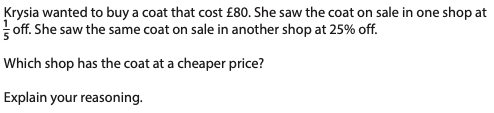 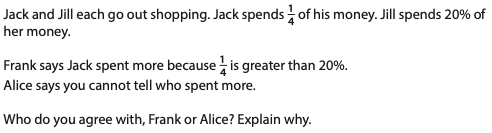 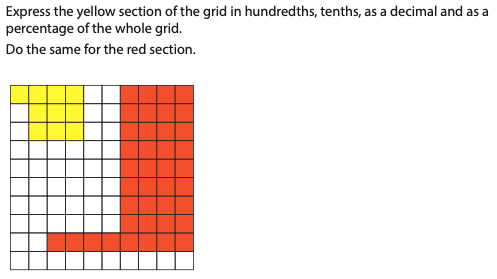 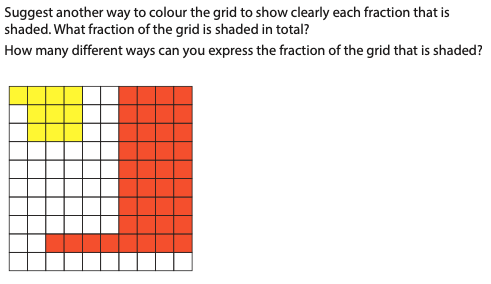 